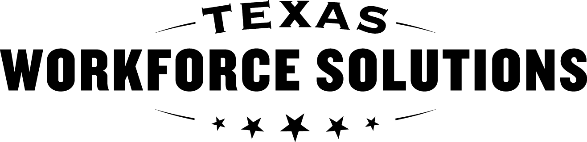 Texas Workforce CommissionVocational Rehabilitation ServicesProject SEARCH Placement Report    Texas Workforce CommissionVocational Rehabilitation ServicesProject SEARCH Placement Report    Texas Workforce CommissionVocational Rehabilitation ServicesProject SEARCH Placement Report    Texas Workforce CommissionVocational Rehabilitation ServicesProject SEARCH Placement Report    Texas Workforce CommissionVocational Rehabilitation ServicesProject SEARCH Placement Report    Texas Workforce CommissionVocational Rehabilitation ServicesProject SEARCH Placement Report    Texas Workforce CommissionVocational Rehabilitation ServicesProject SEARCH Placement Report    Texas Workforce CommissionVocational Rehabilitation ServicesProject SEARCH Placement Report    Texas Workforce CommissionVocational Rehabilitation ServicesProject SEARCH Placement Report    Texas Workforce CommissionVocational Rehabilitation ServicesProject SEARCH Placement Report    Texas Workforce CommissionVocational Rehabilitation ServicesProject SEARCH Placement Report    Texas Workforce CommissionVocational Rehabilitation ServicesProject SEARCH Placement Report    Benchmark Achieved     Benchmark Achieved     Benchmark Achieved     Benchmark Achieved     Benchmark Achieved     Benchmark Achieved     Benchmark Achieved     Benchmark Achieved     Benchmark Achieved     Benchmark Achieved     Benchmark Achieved     Benchmark Achieved     Benchmark Achieved     Benchmark Achieved     Form completed for:   Benchmark A - 5th day completed on the job   Benchmark B - 45th day completed on the job   Benchmark C - 90th day completed on the job Other:      Form completed for:   Benchmark A - 5th day completed on the job   Benchmark B - 45th day completed on the job   Benchmark C - 90th day completed on the job Other:      Form completed for:   Benchmark A - 5th day completed on the job   Benchmark B - 45th day completed on the job   Benchmark C - 90th day completed on the job Other:      Form completed for:   Benchmark A - 5th day completed on the job   Benchmark B - 45th day completed on the job   Benchmark C - 90th day completed on the job Other:      Form completed for:   Benchmark A - 5th day completed on the job   Benchmark B - 45th day completed on the job   Benchmark C - 90th day completed on the job Other:      Form completed for:   Benchmark A - 5th day completed on the job   Benchmark B - 45th day completed on the job   Benchmark C - 90th day completed on the job Other:      Form completed for:   Benchmark A - 5th day completed on the job   Benchmark B - 45th day completed on the job   Benchmark C - 90th day completed on the job Other:      Form completed for:   Benchmark A - 5th day completed on the job   Benchmark B - 45th day completed on the job   Benchmark C - 90th day completed on the job Other:      Form completed for:   Benchmark A - 5th day completed on the job   Benchmark B - 45th day completed on the job   Benchmark C - 90th day completed on the job Other:      Form completed for:   Benchmark A - 5th day completed on the job   Benchmark B - 45th day completed on the job   Benchmark C - 90th day completed on the job Other:      Form completed for:   Benchmark A - 5th day completed on the job   Benchmark B - 45th day completed on the job   Benchmark C - 90th day completed on the job Other:      Form completed for:   Benchmark A - 5th day completed on the job   Benchmark B - 45th day completed on the job   Benchmark C - 90th day completed on the job Other:      Form completed for:   Benchmark A - 5th day completed on the job   Benchmark B - 45th day completed on the job   Benchmark C - 90th day completed on the job Other:      Form completed for:   Benchmark A - 5th day completed on the job   Benchmark B - 45th day completed on the job   Benchmark C - 90th day completed on the job Other:      Case Information     Case Information     Case Information     Case Information     Case Information     Case Information     Case Information     Case Information     Case Information     Case Information     Case Information     Case Information     Case Information     Case Information     Customer name:      Customer name:      Customer name:      Customer name:      Customer name:      Customer name:      Customer name:      Customer name:      Customer name:      Case ID:      Case ID:      Case ID:      Case ID:      Case ID:      Service authorization (SA) number:      Service authorization (SA) number:      Service authorization (SA) number:      Service authorization (SA) number:      Service authorization (SA) number:      Service authorization (SA) number:      Service authorization (SA) number:      Service authorization (SA) number:      Service authorization (SA) number:      Service authorization (SA) number:      Service authorization (SA) number:      Service authorization (SA) number:      Service authorization (SA) number:      Service authorization (SA) number:      Customer’s Employment Information     Customer’s Employment Information     Customer’s Employment Information     Customer’s Employment Information     Customer’s Employment Information     Customer’s Employment Information     Customer’s Employment Information     Customer’s Employment Information     Customer’s Employment Information     Customer’s Employment Information     Customer’s Employment Information     Customer’s Employment Information     Customer’s Employment Information     Customer’s Employment Information     Instructions: Enter the most recent placement information below.      Instructions: Enter the most recent placement information below.      Instructions: Enter the most recent placement information below.      Instructions: Enter the most recent placement information below.      Instructions: Enter the most recent placement information below.      Instructions: Enter the most recent placement information below.      Instructions: Enter the most recent placement information below.      Instructions: Enter the most recent placement information below.      Instructions: Enter the most recent placement information below.      Instructions: Enter the most recent placement information below.      Instructions: Enter the most recent placement information below.      Instructions: Enter the most recent placement information below.      Instructions: Enter the most recent placement information below.      Instructions: Enter the most recent placement information below.      Employer’s Information:      Employer’s Information:      Employer’s Information:      Employer’s Information:      Employer’s Information:      Employer’s Information:      Employer’s Information:      Employer’s Information:      Employer’s Information:      Employer’s Information:      Employer’s Information:      Employer’s Information:      Employer’s Information:      Employer’s Information:       First placement      Secondplacement              Other:        First placement      Secondplacement              Other:        First placement      Secondplacement              Other:        First placement      Secondplacement              Other:        First placement      Secondplacement              Other:        First placement      Secondplacement              Other:        First placement      Secondplacement              Other:        First placement      Secondplacement              Other:        First placement      Secondplacement              Other:        First placement      Secondplacement              Other:        First placement      Secondplacement              Other:        First placement      Secondplacement              Other:        First placement      Secondplacement              Other:        First placement      Secondplacement              Other:       Company name:      Company name:      Company name:      Company name:      Company name:      Company name:      Company name:      Company name:      Company name:      Company name:      Company name:      Company name:      Company name:      Company name:      Street address (include suite number, if any):      Street address (include suite number, if any):      Street address (include suite number, if any):      Street address (include suite number, if any):      Street address (include suite number, if any):      Street address (include suite number, if any):      Street address (include suite number, if any):      Street address (include suite number, if any):      Street address (include suite number, if any):      Street address (include suite number, if any):      Street address (include suite number, if any):      Street address (include suite number, if any):      Street address (include suite number, if any):      Street address (include suite number, if any):      City:      City:      City:      City:      City:      City:      City:      State:      State:      State:      State:      State:      ZIP:      ZIP:      Main phone number: (   )      Main phone number: (   )      Main phone number: (   )      Main phone number: (   )      Main phone number: (   )      Main phone number: (   )      Main phone number: (   )      Supervisor phone number: (   )      Supervisor phone number: (   )      Supervisor phone number: (   )      Supervisor phone number: (   )      Supervisor phone number: (   )      Supervisor phone number: (   )      Supervisor phone number: (   )      Customer’s supervisor’s name:       Customer’s supervisor’s name:       Customer’s supervisor’s name:       Customer’s supervisor’s name:       Customer’s supervisor’s name:       Customer’s supervisor’s name:       Customer’s supervisor’s name:       Customer’s supervisor’s name:       Customer’s supervisor’s name:       Customer’s supervisor’s name:       Customer’s supervisor’s name:       Customer’s supervisor’s name:       Customer’s supervisor’s name:       Customer’s supervisor’s name:       Supervisor’s job title:      Supervisor’s job title:      Supervisor’s job title:      Supervisor’s job title:      Supervisor’s job title:      Supervisor’s job title:      Supervisor’s job title:      Supervisor’s email address:      Supervisor’s email address:      Supervisor’s email address:      Supervisor’s email address:      Supervisor’s email address:      Supervisor’s email address:      Supervisor’s email address:      In the spaces below, check the best methods and times to contact the customer’s supervisor:  In the spaces below, check the best methods and times to contact the customer’s supervisor:  In the spaces below, check the best methods and times to contact the customer’s supervisor:  In the spaces below, check the best methods and times to contact the customer’s supervisor:  In the spaces below, check the best methods and times to contact the customer’s supervisor:  In the spaces below, check the best methods and times to contact the customer’s supervisor:  In the spaces below, check the best methods and times to contact the customer’s supervisor:  In the spaces below, check the best methods and times to contact the customer’s supervisor:  In the spaces below, check the best methods and times to contact the customer’s supervisor:  In the spaces below, check the best methods and times to contact the customer’s supervisor:  In the spaces below, check the best methods and times to contact the customer’s supervisor:  In the spaces below, check the best methods and times to contact the customer’s supervisor:  In the spaces below, check the best methods and times to contact the customer’s supervisor:  In the spaces below, check the best methods and times to contact the customer’s supervisor:   Phone Email Monday–Friday Weekends  Phone Email Monday–Friday Weekends  Phone Email Monday–Friday Weekends  Phone Email Monday–Friday Weekends  Phone Email Monday–Friday Weekends  Phone Email Monday–Friday Weekends  Morning Noon to 5 p.m. After 5 p.m. Other:       Morning Noon to 5 p.m. After 5 p.m. Other:       Morning Noon to 5 p.m. After 5 p.m. Other:       Morning Noon to 5 p.m. After 5 p.m. Other:       Morning Noon to 5 p.m. After 5 p.m. Other:       Morning Noon to 5 p.m. After 5 p.m. Other:       Morning Noon to 5 p.m. After 5 p.m. Other:       Morning Noon to 5 p.m. After 5 p.m. Other:      Job Placement Information  Job Placement Information  Job Placement Information  Job Placement Information  Job Placement Information  Job Placement Information  Job Placement Information  Job Placement Information  Job Placement Information  Job Placement Information  Job Placement Information  Job Placement Information  Job Placement Information  Job Placement Information  Instructions: Record the start date and end dates, if applicable, for placements gained and lost. When a customer is placed in a new position with the same or new employer, the placement count must start over for a new 90 day count. Instructions: Record the start date and end dates, if applicable, for placements gained and lost. When a customer is placed in a new position with the same or new employer, the placement count must start over for a new 90 day count. Instructions: Record the start date and end dates, if applicable, for placements gained and lost. When a customer is placed in a new position with the same or new employer, the placement count must start over for a new 90 day count. Instructions: Record the start date and end dates, if applicable, for placements gained and lost. When a customer is placed in a new position with the same or new employer, the placement count must start over for a new 90 day count. Instructions: Record the start date and end dates, if applicable, for placements gained and lost. When a customer is placed in a new position with the same or new employer, the placement count must start over for a new 90 day count. Instructions: Record the start date and end dates, if applicable, for placements gained and lost. When a customer is placed in a new position with the same or new employer, the placement count must start over for a new 90 day count. Instructions: Record the start date and end dates, if applicable, for placements gained and lost. When a customer is placed in a new position with the same or new employer, the placement count must start over for a new 90 day count. Instructions: Record the start date and end dates, if applicable, for placements gained and lost. When a customer is placed in a new position with the same or new employer, the placement count must start over for a new 90 day count. Instructions: Record the start date and end dates, if applicable, for placements gained and lost. When a customer is placed in a new position with the same or new employer, the placement count must start over for a new 90 day count. Instructions: Record the start date and end dates, if applicable, for placements gained and lost. When a customer is placed in a new position with the same or new employer, the placement count must start over for a new 90 day count. Instructions: Record the start date and end dates, if applicable, for placements gained and lost. When a customer is placed in a new position with the same or new employer, the placement count must start over for a new 90 day count. Instructions: Record the start date and end dates, if applicable, for placements gained and lost. When a customer is placed in a new position with the same or new employer, the placement count must start over for a new 90 day count. Instructions: Record the start date and end dates, if applicable, for placements gained and lost. When a customer is placed in a new position with the same or new employer, the placement count must start over for a new 90 day count. Instructions: Record the start date and end dates, if applicable, for placements gained and lost. When a customer is placed in a new position with the same or new employer, the placement count must start over for a new 90 day count. First placement start date:        First placement start date:        First placement start date:        First placement start date:        First placement start date:        First placement start date:        First placement start date:        First placement start date:        First placement start date:        First placement start date:        First placement start date:        First placement start date:        First placement start date:        First placement start date:        Second placement start date:         Other placement start date:      Second placement start date:         Other placement start date:      Second placement start date:         Other placement start date:      Second placement start date:         Other placement start date:      Second placement start date:         Other placement start date:      Second placement start date:         Other placement start date:      Second placement start date:         Other placement start date:      Second placement start date:         Other placement start date:      Second placement start date:         Other placement start date:      Second placement start date:         Other placement start date:      Second placement start date:         Other placement start date:      Second placement start date:         Other placement start date:      Second placement start date:         Other placement start date:      Second placement start date:         Other placement start date:      Customer Employee Information      Customer Employee Information      Customer Employee Information      Customer Employee Information      Customer Employee Information      Customer Employee Information      Customer Employee Information      Customer Employee Information      Customer Employee Information      Customer Employee Information      Customer Employee Information      Customer Employee Information      Customer Employee Information      Customer Employee Information      How does the employer classify the position: (check all that apply; seasonal employment is not appropriate, unless approved by the VR Director using the VR3472, Contracted Service Modification Request form)       Permanent    Full-time    Part-time  Temp-to-hire when a prerequisite for continued employment after the probationary period ends   As needed (PRN) when the minimum and maxium hours worked are maintained as identified on the VR3363How does the employer classify the position: (check all that apply; seasonal employment is not appropriate, unless approved by the VR Director using the VR3472, Contracted Service Modification Request form)       Permanent    Full-time    Part-time  Temp-to-hire when a prerequisite for continued employment after the probationary period ends   As needed (PRN) when the minimum and maxium hours worked are maintained as identified on the VR3363How does the employer classify the position: (check all that apply; seasonal employment is not appropriate, unless approved by the VR Director using the VR3472, Contracted Service Modification Request form)       Permanent    Full-time    Part-time  Temp-to-hire when a prerequisite for continued employment after the probationary period ends   As needed (PRN) when the minimum and maxium hours worked are maintained as identified on the VR3363How does the employer classify the position: (check all that apply; seasonal employment is not appropriate, unless approved by the VR Director using the VR3472, Contracted Service Modification Request form)       Permanent    Full-time    Part-time  Temp-to-hire when a prerequisite for continued employment after the probationary period ends   As needed (PRN) when the minimum and maxium hours worked are maintained as identified on the VR3363How does the employer classify the position: (check all that apply; seasonal employment is not appropriate, unless approved by the VR Director using the VR3472, Contracted Service Modification Request form)       Permanent    Full-time    Part-time  Temp-to-hire when a prerequisite for continued employment after the probationary period ends   As needed (PRN) when the minimum and maxium hours worked are maintained as identified on the VR3363How does the employer classify the position: (check all that apply; seasonal employment is not appropriate, unless approved by the VR Director using the VR3472, Contracted Service Modification Request form)       Permanent    Full-time    Part-time  Temp-to-hire when a prerequisite for continued employment after the probationary period ends   As needed (PRN) when the minimum and maxium hours worked are maintained as identified on the VR3363How does the employer classify the position: (check all that apply; seasonal employment is not appropriate, unless approved by the VR Director using the VR3472, Contracted Service Modification Request form)       Permanent    Full-time    Part-time  Temp-to-hire when a prerequisite for continued employment after the probationary period ends   As needed (PRN) when the minimum and maxium hours worked are maintained as identified on the VR3363How does the employer classify the position: (check all that apply; seasonal employment is not appropriate, unless approved by the VR Director using the VR3472, Contracted Service Modification Request form)       Permanent    Full-time    Part-time  Temp-to-hire when a prerequisite for continued employment after the probationary period ends   As needed (PRN) when the minimum and maxium hours worked are maintained as identified on the VR3363How does the employer classify the position: (check all that apply; seasonal employment is not appropriate, unless approved by the VR Director using the VR3472, Contracted Service Modification Request form)       Permanent    Full-time    Part-time  Temp-to-hire when a prerequisite for continued employment after the probationary period ends   As needed (PRN) when the minimum and maxium hours worked are maintained as identified on the VR3363How does the employer classify the position: (check all that apply; seasonal employment is not appropriate, unless approved by the VR Director using the VR3472, Contracted Service Modification Request form)       Permanent    Full-time    Part-time  Temp-to-hire when a prerequisite for continued employment after the probationary period ends   As needed (PRN) when the minimum and maxium hours worked are maintained as identified on the VR3363How does the employer classify the position: (check all that apply; seasonal employment is not appropriate, unless approved by the VR Director using the VR3472, Contracted Service Modification Request form)       Permanent    Full-time    Part-time  Temp-to-hire when a prerequisite for continued employment after the probationary period ends   As needed (PRN) when the minimum and maxium hours worked are maintained as identified on the VR3363How does the employer classify the position: (check all that apply; seasonal employment is not appropriate, unless approved by the VR Director using the VR3472, Contracted Service Modification Request form)       Permanent    Full-time    Part-time  Temp-to-hire when a prerequisite for continued employment after the probationary period ends   As needed (PRN) when the minimum and maxium hours worked are maintained as identified on the VR3363How does the employer classify the position: (check all that apply; seasonal employment is not appropriate, unless approved by the VR Director using the VR3472, Contracted Service Modification Request form)       Permanent    Full-time    Part-time  Temp-to-hire when a prerequisite for continued employment after the probationary period ends   As needed (PRN) when the minimum and maxium hours worked are maintained as identified on the VR3363How does the employer classify the position: (check all that apply; seasonal employment is not appropriate, unless approved by the VR Director using the VR3472, Contracted Service Modification Request form)       Permanent    Full-time    Part-time  Temp-to-hire when a prerequisite for continued employment after the probationary period ends   As needed (PRN) when the minimum and maxium hours worked are maintained as identified on the VR3363Customer’s job title:Customer’s job title:Customer’s job title:Customer’s job title:Customer’s job title:First day of paid employment (first day worked): First day of paid employment (first day worked): First day of paid employment (first day worked): First day of paid employment (first day worked): First day of paid employment (first day worked): First day of paid employment (first day worked): First day of paid employment (first day worked): First day of paid employment (first day worked): First day of paid employment (first day worked): Average total number of hours the customer works weekly:      Average total number of hours the customer works weekly:      Average total number of hours the customer works weekly:      Average total number of hours the customer works weekly:      Average total number of hours the customer works weekly:      Average total number of hours the customer works weekly:      Average total number of hours the customer works weekly:      Average total number of hours the customer works weekly:      Average total number of hours the customer works weekly:      Average total number of hours the customer works weekly:      Average total number of hours the customer works weekly:      Average total number of hours the customer works weekly:      Average total number of hours the customer works weekly:      Average total number of hours the customer works weekly:      Hourly wage:      Hourly wage:      Hourly wage:      Hourly wage:      Hourly wage:      Hourly wage:      Weekly gross earnings:      Weekly gross earnings:      Weekly gross earnings:      Weekly gross earnings:      Weekly gross earnings:      Weekly gross earnings:      Weekly gross earnings:      Weekly gross earnings:      The customer is paid:  Weekly  Every two weeks  Monthly  Other:      The customer is paid:  Weekly  Every two weeks  Monthly  Other:      The customer is paid:  Weekly  Every two weeks  Monthly  Other:      The customer is paid:  Weekly  Every two weeks  Monthly  Other:      The customer is paid:  Weekly  Every two weeks  Monthly  Other:      The customer is paid:  Weekly  Every two weeks  Monthly  Other:      The customer is paid:  Weekly  Every two weeks  Monthly  Other:      The customer is paid:  Weekly  Every two weeks  Monthly  Other:      The customer is paid:  Weekly  Every two weeks  Monthly  Other:      The customer is paid:  Weekly  Every two weeks  Monthly  Other:      The customer is paid:  Weekly  Every two weeks  Monthly  Other:      The customer is paid:  Weekly  Every two weeks  Monthly  Other:      The customer is paid:  Weekly  Every two weeks  Monthly  Other:      The customer is paid:  Weekly  Every two weeks  Monthly  Other:      Customer’s Position Description     Customer’s Position Description     Customer’s Position Description     Customer’s Position Description     Customer’s Position Description     Customer’s Position Description     Customer’s Position Description     Customer’s Position Description     Customer’s Position Description     Customer’s Position Description     Customer’s Position Description     Customer’s Position Description     Customer’s Position Description     Customer’s Position Description     List the customer’s primary job responsibilities:List the customer’s primary job responsibilities:List the customer’s primary job responsibilities:List the customer’s primary job responsibilities:List the customer’s primary job responsibilities:List the customer’s primary job responsibilities:List the customer’s primary job responsibilities:List the customer’s primary job responsibilities:List the customer’s primary job responsibilities:List the customer’s primary job responsibilities:List the customer’s primary job responsibilities:List the customer’s primary job responsibilities:List the customer’s primary job responsibilities:List the customer’s primary job responsibilities:Summary of the Customer’s Employment     Summary of the Customer’s Employment     Summary of the Customer’s Employment     Summary of the Customer’s Employment     Summary of the Customer’s Employment     Summary of the Customer’s Employment     Summary of the Customer’s Employment     Summary of the Customer’s Employment     Summary of the Customer’s Employment     Summary of the Customer’s Employment     Summary of the Customer’s Employment     Summary of the Customer’s Employment     Summary of the Customer’s Employment     Summary of the Customer’s Employment     Describe how the customer has adjusted to his or her job placement,  including any issues or concerns and how they were addressed by the provider, employer, and customer.Describe how the customer has adjusted to his or her job placement,  including any issues or concerns and how they were addressed by the provider, employer, and customer.Describe how the customer has adjusted to his or her job placement,  including any issues or concerns and how they were addressed by the provider, employer, and customer.Describe how the customer has adjusted to his or her job placement,  including any issues or concerns and how they were addressed by the provider, employer, and customer.Describe how the customer has adjusted to his or her job placement,  including any issues or concerns and how they were addressed by the provider, employer, and customer.Describe how the customer has adjusted to his or her job placement,  including any issues or concerns and how they were addressed by the provider, employer, and customer.Describe how the customer has adjusted to his or her job placement,  including any issues or concerns and how they were addressed by the provider, employer, and customer.Describe how the customer has adjusted to his or her job placement,  including any issues or concerns and how they were addressed by the provider, employer, and customer.Describe how the customer has adjusted to his or her job placement,  including any issues or concerns and how they were addressed by the provider, employer, and customer.Describe how the customer has adjusted to his or her job placement,  including any issues or concerns and how they were addressed by the provider, employer, and customer.Describe how the customer has adjusted to his or her job placement,  including any issues or concerns and how they were addressed by the provider, employer, and customer.Describe how the customer has adjusted to his or her job placement,  including any issues or concerns and how they were addressed by the provider, employer, and customer.Describe how the customer has adjusted to his or her job placement,  including any issues or concerns and how they were addressed by the provider, employer, and customer.Describe how the customer has adjusted to his or her job placement,  including any issues or concerns and how they were addressed by the provider, employer, and customer.Record a summary of the customer’s performance related to the job’s essential and nonessential job responsibilities.Record a summary of the customer’s performance related to the job’s essential and nonessential job responsibilities.Record a summary of the customer’s performance related to the job’s essential and nonessential job responsibilities.Record a summary of the customer’s performance related to the job’s essential and nonessential job responsibilities.Record a summary of the customer’s performance related to the job’s essential and nonessential job responsibilities.Record a summary of the customer’s performance related to the job’s essential and nonessential job responsibilities.Record a summary of the customer’s performance related to the job’s essential and nonessential job responsibilities.Record a summary of the customer’s performance related to the job’s essential and nonessential job responsibilities.Record a summary of the customer’s performance related to the job’s essential and nonessential job responsibilities.Record a summary of the customer’s performance related to the job’s essential and nonessential job responsibilities.Record a summary of the customer’s performance related to the job’s essential and nonessential job responsibilities.Record a summary of the customer’s performance related to the job’s essential and nonessential job responsibilities.Record a summary of the customer’s performance related to the job’s essential and nonessential job responsibilities.Record a summary of the customer’s performance related to the job’s essential and nonessential job responsibilities.Soft Skills  Soft Skills  Soft Skills  Soft Skills  Soft Skills  Soft Skills  Soft Skills  Soft Skills  Soft Skills  Soft Skills  Soft Skills  Soft Skills  Soft Skills  Soft Skills  Instructions: Use the scale below to rate the customer’s overall performance.      DescriptionsExcellent: Performance far exceeded expectations because of exceptionally high quality of work.  
Very Good: Performance consistently exceeded expectations.   
Good: Performance consistently met expectations, at times possibly exceeding expectations.   
Marginal: Performance did not consistently meet expectations.  Poor: Performance was consistently below expectations. Significant improvement is needed.   Instructions: Use the scale below to rate the customer’s overall performance.      DescriptionsExcellent: Performance far exceeded expectations because of exceptionally high quality of work.  
Very Good: Performance consistently exceeded expectations.   
Good: Performance consistently met expectations, at times possibly exceeding expectations.   
Marginal: Performance did not consistently meet expectations.  Poor: Performance was consistently below expectations. Significant improvement is needed.   Instructions: Use the scale below to rate the customer’s overall performance.      DescriptionsExcellent: Performance far exceeded expectations because of exceptionally high quality of work.  
Very Good: Performance consistently exceeded expectations.   
Good: Performance consistently met expectations, at times possibly exceeding expectations.   
Marginal: Performance did not consistently meet expectations.  Poor: Performance was consistently below expectations. Significant improvement is needed.   Instructions: Use the scale below to rate the customer’s overall performance.      DescriptionsExcellent: Performance far exceeded expectations because of exceptionally high quality of work.  
Very Good: Performance consistently exceeded expectations.   
Good: Performance consistently met expectations, at times possibly exceeding expectations.   
Marginal: Performance did not consistently meet expectations.  Poor: Performance was consistently below expectations. Significant improvement is needed.   Instructions: Use the scale below to rate the customer’s overall performance.      DescriptionsExcellent: Performance far exceeded expectations because of exceptionally high quality of work.  
Very Good: Performance consistently exceeded expectations.   
Good: Performance consistently met expectations, at times possibly exceeding expectations.   
Marginal: Performance did not consistently meet expectations.  Poor: Performance was consistently below expectations. Significant improvement is needed.   Instructions: Use the scale below to rate the customer’s overall performance.      DescriptionsExcellent: Performance far exceeded expectations because of exceptionally high quality of work.  
Very Good: Performance consistently exceeded expectations.   
Good: Performance consistently met expectations, at times possibly exceeding expectations.   
Marginal: Performance did not consistently meet expectations.  Poor: Performance was consistently below expectations. Significant improvement is needed.   Instructions: Use the scale below to rate the customer’s overall performance.      DescriptionsExcellent: Performance far exceeded expectations because of exceptionally high quality of work.  
Very Good: Performance consistently exceeded expectations.   
Good: Performance consistently met expectations, at times possibly exceeding expectations.   
Marginal: Performance did not consistently meet expectations.  Poor: Performance was consistently below expectations. Significant improvement is needed.   Instructions: Use the scale below to rate the customer’s overall performance.      DescriptionsExcellent: Performance far exceeded expectations because of exceptionally high quality of work.  
Very Good: Performance consistently exceeded expectations.   
Good: Performance consistently met expectations, at times possibly exceeding expectations.   
Marginal: Performance did not consistently meet expectations.  Poor: Performance was consistently below expectations. Significant improvement is needed.   Instructions: Use the scale below to rate the customer’s overall performance.      DescriptionsExcellent: Performance far exceeded expectations because of exceptionally high quality of work.  
Very Good: Performance consistently exceeded expectations.   
Good: Performance consistently met expectations, at times possibly exceeding expectations.   
Marginal: Performance did not consistently meet expectations.  Poor: Performance was consistently below expectations. Significant improvement is needed.   Instructions: Use the scale below to rate the customer’s overall performance.      DescriptionsExcellent: Performance far exceeded expectations because of exceptionally high quality of work.  
Very Good: Performance consistently exceeded expectations.   
Good: Performance consistently met expectations, at times possibly exceeding expectations.   
Marginal: Performance did not consistently meet expectations.  Poor: Performance was consistently below expectations. Significant improvement is needed.   Instructions: Use the scale below to rate the customer’s overall performance.      DescriptionsExcellent: Performance far exceeded expectations because of exceptionally high quality of work.  
Very Good: Performance consistently exceeded expectations.   
Good: Performance consistently met expectations, at times possibly exceeding expectations.   
Marginal: Performance did not consistently meet expectations.  Poor: Performance was consistently below expectations. Significant improvement is needed.   Instructions: Use the scale below to rate the customer’s overall performance.      DescriptionsExcellent: Performance far exceeded expectations because of exceptionally high quality of work.  
Very Good: Performance consistently exceeded expectations.   
Good: Performance consistently met expectations, at times possibly exceeding expectations.   
Marginal: Performance did not consistently meet expectations.  Poor: Performance was consistently below expectations. Significant improvement is needed.   Instructions: Use the scale below to rate the customer’s overall performance.      DescriptionsExcellent: Performance far exceeded expectations because of exceptionally high quality of work.  
Very Good: Performance consistently exceeded expectations.   
Good: Performance consistently met expectations, at times possibly exceeding expectations.   
Marginal: Performance did not consistently meet expectations.  Poor: Performance was consistently below expectations. Significant improvement is needed.   Instructions: Use the scale below to rate the customer’s overall performance.      DescriptionsExcellent: Performance far exceeded expectations because of exceptionally high quality of work.  
Very Good: Performance consistently exceeded expectations.   
Good: Performance consistently met expectations, at times possibly exceeding expectations.   
Marginal: Performance did not consistently meet expectations.  Poor: Performance was consistently below expectations. Significant improvement is needed.   Ability to learn  Excellent Excellent Very Good Very Good Very Good Very Good Very Good Good Good Good Marginal Marginal PoorAccuracy of work      Excellent Excellent Very Good Very Good Very Good Very Good Very Good Good Good Good Marginal Marginal PoorAccepts assistance    Excellent Excellent Very Good Very Good Very Good Very Good Very Good Good Good Good Marginal Marginal PoorAdaptability      Excellent Excellent Very Good Very Good Very Good Very Good Very Good Good Good Good Marginal Marginal PoorAppearance and hygiene  Excellent Excellent Very Good Very Good Very Good Very Good Very Good Good Good Good Marginal Marginal PoorAttendance  Excellent Excellent Very Good Very Good Very Good Very Good Very Good Good Good Good Marginal Marginal PoorCommunication  Excellent Excellent Very Good Very Good Very Good Very Good Very Good Good Good Good Marginal Marginal PoorCooperativeness    Excellent Excellent Very Good Very Good Very Good Very Good Very Good Good Good Good Marginal Marginal PoorInitiative      Excellent Excellent Very Good Very Good Very Good Very Good Very Good Good Good Good Marginal Marginal PoorMotivation  Excellent Excellent Very Good Very Good Very Good Very Good Very Good Good Good Good Marginal Marginal PoorSafety practices      Excellent Excellent Very Good Very Good Very Good Very Good Very Good Good Good Good Marginal Marginal PoorTimeliness  Excellent Excellent Very Good Very Good Very Good Very Good Very Good Good Good Good Marginal Marginal PoorDescribe any accommodations, compensatory techniques, and special training needs that were identified or established at the worksite:Describe any accommodations, compensatory techniques, and special training needs that were identified or established at the worksite:Describe any accommodations, compensatory techniques, and special training needs that were identified or established at the worksite:Describe any accommodations, compensatory techniques, and special training needs that were identified or established at the worksite:Describe any accommodations, compensatory techniques, and special training needs that were identified or established at the worksite:Describe any accommodations, compensatory techniques, and special training needs that were identified or established at the worksite:Describe any accommodations, compensatory techniques, and special training needs that were identified or established at the worksite:Describe any accommodations, compensatory techniques, and special training needs that were identified or established at the worksite:Describe any accommodations, compensatory techniques, and special training needs that were identified or established at the worksite:Describe any accommodations, compensatory techniques, and special training needs that were identified or established at the worksite:Describe any accommodations, compensatory techniques, and special training needs that were identified or established at the worksite:Describe any accommodations, compensatory techniques, and special training needs that were identified or established at the worksite:Describe any accommodations, compensatory techniques, and special training needs that were identified or established at the worksite:Describe any accommodations, compensatory techniques, and special training needs that were identified or established at the worksite:Describe any training provided by the business:Describe any training provided by the business:Describe any training provided by the business:Describe any training provided by the business:Describe any training provided by the business:Describe any training provided by the business:Describe any training provided by the business:Describe any training provided by the business:Describe any training provided by the business:Describe any training provided by the business:Describe any training provided by the business:Describe any training provided by the business:Describe any training provided by the business:Describe any training provided by the business:Describe any training and other services provided to the customer to help him or her gain or maintain employment:Describe any training and other services provided to the customer to help him or her gain or maintain employment:Describe any training and other services provided to the customer to help him or her gain or maintain employment:Describe any training and other services provided to the customer to help him or her gain or maintain employment:Describe any training and other services provided to the customer to help him or her gain or maintain employment:Describe any training and other services provided to the customer to help him or her gain or maintain employment:Describe any training and other services provided to the customer to help him or her gain or maintain employment:Describe any training and other services provided to the customer to help him or her gain or maintain employment:Describe any training and other services provided to the customer to help him or her gain or maintain employment:Describe any training and other services provided to the customer to help him or her gain or maintain employment:Describe any training and other services provided to the customer to help him or her gain or maintain employment:Describe any training and other services provided to the customer to help him or her gain or maintain employment:Describe any training and other services provided to the customer to help him or her gain or maintain employment:Describe any training and other services provided to the customer to help him or her gain or maintain employment:Describe results from visits and any consultations made with the business:Describe results from visits and any consultations made with the business:Describe results from visits and any consultations made with the business:Describe results from visits and any consultations made with the business:Describe results from visits and any consultations made with the business:Describe results from visits and any consultations made with the business:Describe results from visits and any consultations made with the business:Describe results from visits and any consultations made with the business:Describe results from visits and any consultations made with the business:Describe results from visits and any consultations made with the business:Describe results from visits and any consultations made with the business:Describe results from visits and any consultations made with the business:Describe results from visits and any consultations made with the business:Describe results from visits and any consultations made with the business:Service Delivery Type   Service Delivery Type   Service Delivery Type   Service Delivery Type   Service Delivery Type   Service Delivery Type   Service Delivery Type   Service Delivery Type   Service Delivery Type   Service Delivery Type   Service Delivery Type   Service Delivery Type   Service Delivery Type   Service Delivery Type   Services facilitated (refer to VR3363 to view what was approved): (Check all that apply)  In-person at job site In-person at or away from job site Remote training (using a computer-based training platform that allows for face-to-face and/or real time interaction) A combination of in-person and remote trainingServices facilitated (refer to VR3363 to view what was approved): (Check all that apply)  In-person at job site In-person at or away from job site Remote training (using a computer-based training platform that allows for face-to-face and/or real time interaction) A combination of in-person and remote trainingServices facilitated (refer to VR3363 to view what was approved): (Check all that apply)  In-person at job site In-person at or away from job site Remote training (using a computer-based training platform that allows for face-to-face and/or real time interaction) A combination of in-person and remote trainingServices facilitated (refer to VR3363 to view what was approved): (Check all that apply)  In-person at job site In-person at or away from job site Remote training (using a computer-based training platform that allows for face-to-face and/or real time interaction) A combination of in-person and remote trainingServices facilitated (refer to VR3363 to view what was approved): (Check all that apply)  In-person at job site In-person at or away from job site Remote training (using a computer-based training platform that allows for face-to-face and/or real time interaction) A combination of in-person and remote trainingServices facilitated (refer to VR3363 to view what was approved): (Check all that apply)  In-person at job site In-person at or away from job site Remote training (using a computer-based training platform that allows for face-to-face and/or real time interaction) A combination of in-person and remote trainingServices facilitated (refer to VR3363 to view what was approved): (Check all that apply)  In-person at job site In-person at or away from job site Remote training (using a computer-based training platform that allows for face-to-face and/or real time interaction) A combination of in-person and remote trainingServices facilitated (refer to VR3363 to view what was approved): (Check all that apply)  In-person at job site In-person at or away from job site Remote training (using a computer-based training platform that allows for face-to-face and/or real time interaction) A combination of in-person and remote trainingServices facilitated (refer to VR3363 to view what was approved): (Check all that apply)  In-person at job site In-person at or away from job site Remote training (using a computer-based training platform that allows for face-to-face and/or real time interaction) A combination of in-person and remote trainingServices facilitated (refer to VR3363 to view what was approved): (Check all that apply)  In-person at job site In-person at or away from job site Remote training (using a computer-based training platform that allows for face-to-face and/or real time interaction) A combination of in-person and remote trainingServices facilitated (refer to VR3363 to view what was approved): (Check all that apply)  In-person at job site In-person at or away from job site Remote training (using a computer-based training platform that allows for face-to-face and/or real time interaction) A combination of in-person and remote trainingServices facilitated (refer to VR3363 to view what was approved): (Check all that apply)  In-person at job site In-person at or away from job site Remote training (using a computer-based training platform that allows for face-to-face and/or real time interaction) A combination of in-person and remote trainingServices facilitated (refer to VR3363 to view what was approved): (Check all that apply)  In-person at job site In-person at or away from job site Remote training (using a computer-based training platform that allows for face-to-face and/or real time interaction) A combination of in-person and remote trainingServices facilitated (refer to VR3363 to view what was approved): (Check all that apply)  In-person at job site In-person at or away from job site Remote training (using a computer-based training platform that allows for face-to-face and/or real time interaction) A combination of in-person and remote trainingVisits with the Customer     Visits with the Customer     Visits with the Customer     Visits with the Customer     Visits with the Customer     Visits with the Customer     Visits with the Customer     Visits with the Customer     Visits with the Customer     Visits with the Customer     Visits with the Customer     Visits with the Customer     Visits with the Customer     Visits with the Customer     Record a summary of the visits with the customer during each benchmark.     Record a summary of the visits with the customer during each benchmark.     Record a summary of the visits with the customer during each benchmark.     Record a summary of the visits with the customer during each benchmark.     Record a summary of the visits with the customer during each benchmark.     Record a summary of the visits with the customer during each benchmark.     Record a summary of the visits with the customer during each benchmark.     Record a summary of the visits with the customer during each benchmark.     Record a summary of the visits with the customer during each benchmark.     Record a summary of the visits with the customer during each benchmark.     Record a summary of the visits with the customer during each benchmark.     Record a summary of the visits with the customer during each benchmark.     Record a summary of the visits with the customer during each benchmark.     Record a summary of the visits with the customer during each benchmark.     Date:      Summary of visit:      Date:      Summary of visit:      Date:      Summary of visit:      Date:      Summary of visit:      Date:      Summary of visit:      Date:      Summary of visit:      Date:      Summary of visit:      Date:      Summary of visit:      Date:      Summary of visit:      Date:      Summary of visit:      Date:      Summary of visit:      Date:      Summary of visit:      Date:      Summary of visit:      Date:      Summary of visit:      Date:      Summary of visit:      Date:      Summary of visit:      Date:      Summary of visit:      Date:      Summary of visit:      Date:      Summary of visit:      Date:      Summary of visit:      Date:      Summary of visit:      Date:      Summary of visit:      Date:      Summary of visit:      Date:      Summary of visit:      Date:      Summary of visit:      Date:      Summary of visit:      Date:      Summary of visit:      Date:      Summary of visit:      Date:      Summary of visit:      Date:      Summary of visit:      Date:      Summary of visit:      Date:      Summary of visit:      Date:      Summary of visit:      Date:      Summary of visit:      Date:      Summary of visit:      Date:      Summary of visit:      Date:      Summary of visit:      Date:      Summary of visit:      Date:      Summary of visit:      Date:      Summary of visit:      Date:      Summary of visit:      Date:      Summary of visit:      Date:      Summary of visit:      Date:      Summary of visit:      Date:      Summary of visit:      Date:      Summary of visit:      Date:      Summary of visit:      Date:      Summary of visit:      Date:      Summary of visit:      Date:      Summary of visit:      Date:      Summary of visit:      Date:      Summary of visit:      Date:      Summary of visit:      Date:      Summary of visit:      Date:      Summary of visit:      Date:      Summary of visit:      Date:      Summary of visit:      Date:      Summary of visit:      Date:      Summary of visit:      Date:      Summary of visit:      Date:      Summary of visit:      Date:      Summary of visit:      Date:      Summary of visit:      Date:      Summary of visit:      Date:      Summary of visit:      Date:      Summary of visit:      Date:      Summary of visit:      Date:      Summary of visit:      Date:      Summary of visit:      Date:      Summary of visit:      Date:      Summary of visit:      Date:      Summary of visit:      Date:      Summary of visit:      Date:      Summary of visit:      Date:      Summary of visit:      Date:      Summary of visit:      Date:      Summary of visit:      Date:      Summary of visit:      Date:      Summary of visit:      Date:      Summary of visit:      Date:      Summary of visit:      Date:      Summary of visit:      Date:      Summary of visit:      Date:      Summary of visit:      Additional comments: (date entries)Additional comments: (date entries)Additional comments: (date entries)Additional comments: (date entries)Additional comments: (date entries)Additional comments: (date entries)Additional comments: (date entries)Additional comments: (date entries)Additional comments: (date entries)Additional comments: (date entries)Additional comments: (date entries)Additional comments: (date entries)Additional comments: (date entries)Additional comments: (date entries)For Benchmark C- OnlyProject SEARCH Extended Services, Retention Services,and Long-Term Support Services Summary  For Benchmark C- OnlyProject SEARCH Extended Services, Retention Services,and Long-Term Support Services Summary  For Benchmark C- OnlyProject SEARCH Extended Services, Retention Services,and Long-Term Support Services Summary  For Benchmark C- OnlyProject SEARCH Extended Services, Retention Services,and Long-Term Support Services Summary  For Benchmark C- OnlyProject SEARCH Extended Services, Retention Services,and Long-Term Support Services Summary  For Benchmark C- OnlyProject SEARCH Extended Services, Retention Services,and Long-Term Support Services Summary  For Benchmark C- OnlyProject SEARCH Extended Services, Retention Services,and Long-Term Support Services Summary  For Benchmark C- OnlyProject SEARCH Extended Services, Retention Services,and Long-Term Support Services Summary  For Benchmark C- OnlyProject SEARCH Extended Services, Retention Services,and Long-Term Support Services Summary  For Benchmark C- OnlyProject SEARCH Extended Services, Retention Services,and Long-Term Support Services Summary  For Benchmark C- OnlyProject SEARCH Extended Services, Retention Services,and Long-Term Support Services Summary  For Benchmark C- OnlyProject SEARCH Extended Services, Retention Services,and Long-Term Support Services Summary  For Benchmark C- OnlyProject SEARCH Extended Services, Retention Services,and Long-Term Support Services Summary  For Benchmark C- OnlyProject SEARCH Extended Services, Retention Services,and Long-Term Support Services Summary  The contractor records all of the extended services, retention services, and long-term support services to be provided, managed , or arranged by long-term support organizations or natural sources of support to ensure the Customer is able to stay employed once VR  closes the Customer’s case. These services and sources of support include both on-site and off-site monitoring,  as requested by the Customer or the Customer’s legal representative to ensure that the Customer maintains job stability. The contractor records all of the extended services, retention services, and long-term support services to be provided, managed , or arranged by long-term support organizations or natural sources of support to ensure the Customer is able to stay employed once VR  closes the Customer’s case. These services and sources of support include both on-site and off-site monitoring,  as requested by the Customer or the Customer’s legal representative to ensure that the Customer maintains job stability. The contractor records all of the extended services, retention services, and long-term support services to be provided, managed , or arranged by long-term support organizations or natural sources of support to ensure the Customer is able to stay employed once VR  closes the Customer’s case. These services and sources of support include both on-site and off-site monitoring,  as requested by the Customer or the Customer’s legal representative to ensure that the Customer maintains job stability. The contractor records all of the extended services, retention services, and long-term support services to be provided, managed , or arranged by long-term support organizations or natural sources of support to ensure the Customer is able to stay employed once VR  closes the Customer’s case. These services and sources of support include both on-site and off-site monitoring,  as requested by the Customer or the Customer’s legal representative to ensure that the Customer maintains job stability. The contractor records all of the extended services, retention services, and long-term support services to be provided, managed , or arranged by long-term support organizations or natural sources of support to ensure the Customer is able to stay employed once VR  closes the Customer’s case. These services and sources of support include both on-site and off-site monitoring,  as requested by the Customer or the Customer’s legal representative to ensure that the Customer maintains job stability. The contractor records all of the extended services, retention services, and long-term support services to be provided, managed , or arranged by long-term support organizations or natural sources of support to ensure the Customer is able to stay employed once VR  closes the Customer’s case. These services and sources of support include both on-site and off-site monitoring,  as requested by the Customer or the Customer’s legal representative to ensure that the Customer maintains job stability. The contractor records all of the extended services, retention services, and long-term support services to be provided, managed , or arranged by long-term support organizations or natural sources of support to ensure the Customer is able to stay employed once VR  closes the Customer’s case. These services and sources of support include both on-site and off-site monitoring,  as requested by the Customer or the Customer’s legal representative to ensure that the Customer maintains job stability. The contractor records all of the extended services, retention services, and long-term support services to be provided, managed , or arranged by long-term support organizations or natural sources of support to ensure the Customer is able to stay employed once VR  closes the Customer’s case. These services and sources of support include both on-site and off-site monitoring,  as requested by the Customer or the Customer’s legal representative to ensure that the Customer maintains job stability. The contractor records all of the extended services, retention services, and long-term support services to be provided, managed , or arranged by long-term support organizations or natural sources of support to ensure the Customer is able to stay employed once VR  closes the Customer’s case. These services and sources of support include both on-site and off-site monitoring,  as requested by the Customer or the Customer’s legal representative to ensure that the Customer maintains job stability. The contractor records all of the extended services, retention services, and long-term support services to be provided, managed , or arranged by long-term support organizations or natural sources of support to ensure the Customer is able to stay employed once VR  closes the Customer’s case. These services and sources of support include both on-site and off-site monitoring,  as requested by the Customer or the Customer’s legal representative to ensure that the Customer maintains job stability. The contractor records all of the extended services, retention services, and long-term support services to be provided, managed , or arranged by long-term support organizations or natural sources of support to ensure the Customer is able to stay employed once VR  closes the Customer’s case. These services and sources of support include both on-site and off-site monitoring,  as requested by the Customer or the Customer’s legal representative to ensure that the Customer maintains job stability. The contractor records all of the extended services, retention services, and long-term support services to be provided, managed , or arranged by long-term support organizations or natural sources of support to ensure the Customer is able to stay employed once VR  closes the Customer’s case. These services and sources of support include both on-site and off-site monitoring,  as requested by the Customer or the Customer’s legal representative to ensure that the Customer maintains job stability. The contractor records all of the extended services, retention services, and long-term support services to be provided, managed , or arranged by long-term support organizations or natural sources of support to ensure the Customer is able to stay employed once VR  closes the Customer’s case. These services and sources of support include both on-site and off-site monitoring,  as requested by the Customer or the Customer’s legal representative to ensure that the Customer maintains job stability. The contractor records all of the extended services, retention services, and long-term support services to be provided, managed , or arranged by long-term support organizations or natural sources of support to ensure the Customer is able to stay employed once VR  closes the Customer’s case. These services and sources of support include both on-site and off-site monitoring,  as requested by the Customer or the Customer’s legal representative to ensure that the Customer maintains job stability. Description of the Extended Service, Retention Service, and/or Long-term Support Need  Description of the Extended Service, Retention Service, and/or Long-term Support Need  Description of the Extended Service, Retention Service, and/or Long-term Support Need  Description of the Extended Service, Retention Service, and/or Long-term Support Need  Frequency of Service and/or NeedFrequency of Service and/or NeedFrequency of Service and/or NeedFrequency of Service and/or NeedFrequency of Service and/or NeedFrequency of Service and/or NeedName, Title/Relationship and Contact Information of Person/Business providing the Service/Support NeedName, Title/Relationship and Contact Information of Person/Business providing the Service/Support NeedName, Title/Relationship and Contact Information of Person/Business providing the Service/Support NeedName, Title/Relationship and Contact Information of Person/Business providing the Service/Support Need1.      1.      1.      1.      2.      2.      2.      2.      3.      3.      3.      3.      4.      4.      4.      4.      5.      5.      5.      5.      6.      6.      6.      6.      Customer Signature  Customer Signature  Customer Signature  Customer Signature  Customer Signature  Customer Signature  Verification of the customer’s satisfaction and service delivery obtained by:  Handwritten signature    Digital signature (See VR-SFP 3 on Signatures) By sending a copy of the document returned with a scanned signature  Unable to obtain signature, describe attempts:       Email verification, per VR-SFP 3 (must be attached)Verification of the customer’s satisfaction and service delivery obtained by:  Handwritten signature    Digital signature (See VR-SFP 3 on Signatures) By sending a copy of the document returned with a scanned signature  Unable to obtain signature, describe attempts:       Email verification, per VR-SFP 3 (must be attached)Verification of the customer’s satisfaction and service delivery obtained by:  Handwritten signature    Digital signature (See VR-SFP 3 on Signatures) By sending a copy of the document returned with a scanned signature  Unable to obtain signature, describe attempts:       Email verification, per VR-SFP 3 (must be attached)Verification of the customer’s satisfaction and service delivery obtained by:  Handwritten signature    Digital signature (See VR-SFP 3 on Signatures) By sending a copy of the document returned with a scanned signature  Unable to obtain signature, describe attempts:       Email verification, per VR-SFP 3 (must be attached)Verification of the customer’s satisfaction and service delivery obtained by:  Handwritten signature    Digital signature (See VR-SFP 3 on Signatures) By sending a copy of the document returned with a scanned signature  Unable to obtain signature, describe attempts:       Email verification, per VR-SFP 3 (must be attached)Verification of the customer’s satisfaction and service delivery obtained by:  Handwritten signature    Digital signature (See VR-SFP 3 on Signatures) By sending a copy of the document returned with a scanned signature  Unable to obtain signature, describe attempts:       Email verification, per VR-SFP 3 (must be attached)By signing below, I, the customer, certify that I received the service as recorded within the report above.  If you are not satisfied with the service, contact your VR counselor. By signing below, I, the customer, certify that I received the service as recorded within the report above.  If you are not satisfied with the service, contact your VR counselor. By signing below, I, the customer, certify that I received the service as recorded within the report above.  If you are not satisfied with the service, contact your VR counselor. By signing below, I, the customer, certify that I received the service as recorded within the report above.  If you are not satisfied with the service, contact your VR counselor. By signing below, I, the customer, certify that I received the service as recorded within the report above.  If you are not satisfied with the service, contact your VR counselor. By signing below, I, the customer, certify that I received the service as recorded within the report above.  If you are not satisfied with the service, contact your VR counselor. Customer’s signature:X Customer’s signature:X Customer’s signature:X Customer’s signature:X Date Signed:Date Signed:Provider Signature   Provider Signature   Provider Signature   Provider Signature   Provider Signature   Provider Signature   Job Placement Specialist signature  Job Placement Specialist signature  Job Placement Specialist signature  Job Placement Specialist signature  Job Placement Specialist signature  Job Placement Specialist signature  By signing below, I certify that:  the above dates, times, and services are accurate.  I personally facilitated all services, meeting all outcomes required for payment and documented the service, as prescribed in the VR-SFP and service authorization.      The customer’s placement meets 100% of the nonnegotiable employment conditions, at least 50 percent of the negotiable employment conditions and one SOC code on the VR3363, Project SEARCH Job Placement Service Plan.    By signing below, I certify that:  the above dates, times, and services are accurate.  I personally facilitated all services, meeting all outcomes required for payment and documented the service, as prescribed in the VR-SFP and service authorization.      The customer’s placement meets 100% of the nonnegotiable employment conditions, at least 50 percent of the negotiable employment conditions and one SOC code on the VR3363, Project SEARCH Job Placement Service Plan.    By signing below, I certify that:  the above dates, times, and services are accurate.  I personally facilitated all services, meeting all outcomes required for payment and documented the service, as prescribed in the VR-SFP and service authorization.      The customer’s placement meets 100% of the nonnegotiable employment conditions, at least 50 percent of the negotiable employment conditions and one SOC code on the VR3363, Project SEARCH Job Placement Service Plan.    By signing below, I certify that:  the above dates, times, and services are accurate.  I personally facilitated all services, meeting all outcomes required for payment and documented the service, as prescribed in the VR-SFP and service authorization.      The customer’s placement meets 100% of the nonnegotiable employment conditions, at least 50 percent of the negotiable employment conditions and one SOC code on the VR3363, Project SEARCH Job Placement Service Plan.    By signing below, I certify that:  the above dates, times, and services are accurate.  I personally facilitated all services, meeting all outcomes required for payment and documented the service, as prescribed in the VR-SFP and service authorization.      The customer’s placement meets 100% of the nonnegotiable employment conditions, at least 50 percent of the negotiable employment conditions and one SOC code on the VR3363, Project SEARCH Job Placement Service Plan.    By signing below, I certify that:  the above dates, times, and services are accurate.  I personally facilitated all services, meeting all outcomes required for payment and documented the service, as prescribed in the VR-SFP and service authorization.      The customer’s placement meets 100% of the nonnegotiable employment conditions, at least 50 percent of the negotiable employment conditions and one SOC code on the VR3363, Project SEARCH Job Placement Service Plan.    Typed or Printed name:Signature: (See VR-SFP 3 on Signatures)X Signature: (See VR-SFP 3 on Signatures)X Signature: (See VR-SFP 3 on Signatures)X Signature: (See VR-SFP 3 on Signatures)X Date Signed:Select all that apply: UNTWISE Credentialed with ID:               VR3490-Waiver Proof AttachedSelect all that apply: UNTWISE Credentialed with ID:               VR3490-Waiver Proof AttachedSelect all that apply: UNTWISE Credentialed with ID:               VR3490-Waiver Proof AttachedSelect all that apply: UNTWISE Credentialed with ID:               VR3490-Waiver Proof AttachedSelect all that apply: UNTWISE Credentialed with ID:               VR3490-Waiver Proof AttachedSelect all that apply: UNTWISE Credentialed with ID:               VR3490-Waiver Proof AttachedDirector  Director  Director  Director  Director  Director  Director Typed or Printed name:Director Signature: (See VR-SFP 3 on Signatures)X Director Signature: (See VR-SFP 3 on Signatures)X Director Signature: (See VR-SFP 3 on Signatures)X Director Signature: (See VR-SFP 3 on Signatures)X Date Signed:Select all that apply: UNTWISE Credentialed with ID:               VR3490-Waiver Proof AttachedSelect all that apply: UNTWISE Credentialed with ID:               VR3490-Waiver Proof AttachedSelect all that apply: UNTWISE Credentialed with ID:               VR3490-Waiver Proof AttachedSelect all that apply: UNTWISE Credentialed with ID:               VR3490-Waiver Proof AttachedSelect all that apply: UNTWISE Credentialed with ID:               VR3490-Waiver Proof AttachedSelect all that apply: UNTWISE Credentialed with ID:               VR3490-Waiver Proof AttachedVRS Use Only  VRS Use Only  VRS Use Only  VRS Use Only  VRS Use Only  VRS Use Only  Any VR staff member may complete the VRS Use Only section.     If any question below is answered no or if the report is incomplete, return the invoice to the provider with the VR3460. Follow the  instructions in VRSM D-208-3: Incomplete or Inaccurate Invoices.  Any VR staff member may complete the VRS Use Only section.     If any question below is answered no or if the report is incomplete, return the invoice to the provider with the VR3460. Follow the  instructions in VRSM D-208-3: Incomplete or Inaccurate Invoices.  Any VR staff member may complete the VRS Use Only section.     If any question below is answered no or if the report is incomplete, return the invoice to the provider with the VR3460. Follow the  instructions in VRSM D-208-3: Incomplete or Inaccurate Invoices.  Any VR staff member may complete the VRS Use Only section.     If any question below is answered no or if the report is incomplete, return the invoice to the provider with the VR3460. Follow the  instructions in VRSM D-208-3: Incomplete or Inaccurate Invoices.  Any VR staff member may complete the VRS Use Only section.     If any question below is answered no or if the report is incomplete, return the invoice to the provider with the VR3460. Follow the  instructions in VRSM D-208-3: Incomplete or Inaccurate Invoices.  Any VR staff member may complete the VRS Use Only section.     If any question below is answered no or if the report is incomplete, return the invoice to the provider with the VR3460. Follow the  instructions in VRSM D-208-3: Incomplete or Inaccurate Invoices.  Provider Qualifications Verification Provider Qualifications Verification Provider Qualifications Verification Provider Qualifications Verification Provider Qualifications Verification Provider Qualifications Verification Director’s Credential:  Director’s Credential:  Director’s Credential:  Director’s Credential:  Director’s Credential:  Director’s Credential:  UNTWISE website or attached VR3490 verifies, for the dates of service, the director listed above:   maintained or waived the UNTWISE Director Credential  did not hold a valid UNTWISE Director CredentialUNTWISE website or attached VR3490 verifies, for the dates of service, the director listed above:   maintained or waived the UNTWISE Director Credential  did not hold a valid UNTWISE Director CredentialUNTWISE website or attached VR3490 verifies, for the dates of service, the director listed above:   maintained or waived the UNTWISE Director Credential  did not hold a valid UNTWISE Director CredentialUNTWISE website or attached VR3490 verifies, for the dates of service, the director listed above:   maintained or waived the UNTWISE Director Credential  did not hold a valid UNTWISE Director CredentialUNTWISE website or attached VR3490 verifies, for the dates of service, the director listed above:   maintained or waived the UNTWISE Director Credential  did not hold a valid UNTWISE Director CredentialUNTWISE website or attached VR3490 verifies, for the dates of service, the director listed above:   maintained or waived the UNTWISE Director Credential  did not hold a valid UNTWISE Director CredentialJob Placement Specialist Credential:  Job Placement Specialist Credential:  Job Placement Specialist Credential:  Job Placement Specialist Credential:  Job Placement Specialist Credential:  Job Placement Specialist Credential:  UNTWISE website or attached VR3490 verifies, for the dates of service, the JP Speciliast listed above:   maintained or waived the required UNTWISE Credential did not hold a valid UNTWISE CredentialUNTWISE website or attached VR3490 verifies, for the dates of service, the JP Speciliast listed above:   maintained or waived the required UNTWISE Credential did not hold a valid UNTWISE CredentialUNTWISE website or attached VR3490 verifies, for the dates of service, the JP Speciliast listed above:   maintained or waived the required UNTWISE Credential did not hold a valid UNTWISE CredentialUNTWISE website or attached VR3490 verifies, for the dates of service, the JP Speciliast listed above:   maintained or waived the required UNTWISE Credential did not hold a valid UNTWISE CredentialUNTWISE website or attached VR3490 verifies, for the dates of service, the JP Speciliast listed above:   maintained or waived the required UNTWISE Credential did not hold a valid UNTWISE CredentialUNTWISE website or attached VR3490 verifies, for the dates of service, the JP Speciliast listed above:   maintained or waived the required UNTWISE Credential did not hold a valid UNTWISE CredentialReport Verification   Report Verification   Report Verification   Report Verification   Report Verification   Report Verification   Verified the report is accurate and complete, per form instructions and SFP 16Verified the report is accurate and complete, per form instructions and SFP 16Verified the report is accurate and complete, per form instructions and SFP 16 Yes    No Yes    No Yes    NoVerified the customer received the service via signature on the form or other methodVerified the customer received the service via signature on the form or other methodVerified the customer received the service via signature on the form or other method Yes    No Yes    No Yes    NoVerified the service was provided within the dates on the SAVerified the service was provided within the dates on the SAVerified the service was provided within the dates on the SA Yes    No Yes    No Yes    NoVerified the customer was placed in the same position for the entire 90 day placement count Verified the customer was placed in the same position for the entire 90 day placement count Verified the customer was placed in the same position for the entire 90 day placement count  Yes    No Yes    No Yes    NoVerified the appropriate fee was invoicedVerified the appropriate fee was invoicedVerified the appropriate fee was invoiced Yes    No Yes    No Yes    NoVR staff name:      VR staff name:      Date:      Date:      Date:      Date:      